Раздел1 «Организационная структура 
субъекта бюджетной отчетности»      1.Сведения об основных направлениях деятельности МО "Садовское сельское поселение" Статус  и границы муниципального образования «Садовское сельское поселение» определены законом Республики Адыгея «О наделении муниципального образования Красногвардейский район статусом муниципального района, об образовании муниципальных образований в его составе  и установлении их границ». Садовское сельское поселение является сельским поселением, в составе муниципального образования Красногвардейский район, расположенного на территории Республики Адыгея. Руководствуясь Федеральным законом "Об общих принципах организации местного самоуправления в Российской Федерации" № 131-ФЗ от 06.10.2003г., уставом муниципального образования «Садовское сельское поселение», муниципальное образование является юридическим лицом, имеет своё имущество, финансовые ресурсы, самостоятельный баланс, может быть истцом и ответчиком в суде, имеет гербовую печать, штампы, бланки, лицевые счета в отделении по Красногвардейскому району УФК по Республике Адыгея.Открыты  лицевые  счёта по доходам № 04763001600   №05763001600; по расходам № 037630016001.1 Полное наименование юридического лица: Администрация муниципального образования «Садовское сельское поселение». Юридический адрес: Администрация муниципального образования «Садовское сельское поселение» 385333, Республика Адыгея, Красногвардейский район, с.Садовое, ул.Клубная, 2.Официальный сайт : htt//sadovckoe/ruemail: amo_sad@mail.ruИНН/КПП юридического лица: 0101005534/010101001. Как юридическое лицо Администрация муниципального образования «Садовское сельское поселение» зарегистрирована межрайонной инспекцией МНС РФ №2 по РА (ОГРН) №10501005227241.2 Садовское сельское поселение состоит из трех населённых пунктов в том числе с. Садовое - административный центр, с.Верхненазаровское, а.Бжедугхабль.1.3 Организационная структура. В структуру администрации МО «Садовское сельское поселение» входят:а) Совет Народных депутатов Садовского сельского поселения; б) глава муниципального образования «Садовское сельское поселение»;в) администрация муниципального образования «Садовское сельское поселение». Администрация муниципального образования «Садовское сельское поселение» является исполнительно-распорядительным органом местного самоуправления. Свою деятельность Садовское сельское поселение осуществляет согласно законодательным и нормативно правовым актам Российской Федерации и Республики Адыгея, Устава МО «Садовское сельское поселение», правовым актом Совета народных депутатов Садовского  сельского поселения и главы МО «Садовское сельское поселение».Администрация муниципального образования «Садовское сельское поселение» в 2023 году осуществляет свои полномочия: 1) Владение, пользование и распоряжение имуществом, находящимся в муниципальной собственности поселения. 2) Формирование, утверждение, исполнение бюджета поселения и контроль   за его исполнением. 3) Установление, изменение и отмена местных налогов и сборов поселения в соответствии с федеральным законодательством и законодательством Республики Адыгея. 4) Участие в предупреждении и ликвидации последствий чрезвычайных ситуаций в границах поселения. 5) Обеспечение первичных мер пожарной безопасности в границах населённых пунктов поселения. 6) Охрана и сохранение объектов культурного наследия (памятников истории культуры) местного (муниципального) значения, расположенных в границах поселения. 7) Обеспечение условий для развития на территории поселения массовой физической культуры и спорта. 8) Создание условий для массового отдыха жителей поселения и организация обустройства мест массового отдыха населения. 9) Осуществление земельного контроля  за использованием земель поселения. 10) Организация сбора и вывоза бытовых отходов и мусора. 11) Организация освещения улиц 12)Содержание мест захоронений. 13) Профилактика терроризма и экстремистской деятельности на территории «Садовское сельское поселение» 14) Профилактика коррупции  на территории «Садовское сельское поселение» 15) Ремонт и содержание дорог общего пользования местного значения. 16) Благоустройство территории Ответственность за предоставление бухгалтерской отчетности несет ведущий специалист финансист администрацииРаздел 2 «Результаты деятельности субъекта бюджетной отчетности»Сведения о результатах деятельности МО «Садовское сельское поселение» Отчет об исполнении бюджета МО «Садовское сельское поселение» за 3 квартал 2023 года представлен в программном комплексе свод-СМАРТ с подтверждением на бумажных носителях. Бюджет на  2023 год и плановый период 2024-2025 гг утвержден решением Совета Народных депутатов МО «Садовское сельское поселение» от 22.12.2022 № 59 в общем объеме: 1.Объем доходов бюджета муниципального образования «Садовское сельское поселение»:         - 2023 год составил 7704,1 тыс. руб., в том числе безвозмездные поступления  в сумме 1779,2 тыс.руб.;           - 2024 год составил 7814,7 тыс.руб., в том числе безвозмездные поступления  в сумме 1815,5 тыс.руб,           - 2025 год составил 7872,8  тыс.руб., в том числе безвозмездные поступления  в сумме 1829,8 тыс.руб     2. Объем расходов бюджета муниципального образования «Садовское сельское поселение»:           - 2023 год составил 7704,1 тыс. руб.,            - 2024 год составил- 7814,7 тыс.руб.,           - 2025 год составил -7872,8  тыс.руб.3 Объем источников дефицита бюджета  муниципального образования «Садовское сельское поселение» : - 2023 год составил 592,0 тыс. руб.,  - 2024 год составил 599 тыс.руб.,           - 2025 год составил 604  тыс.руб.За период январь - сентябрь 2023 года вносились изменения и дополнения решением СНД «О бюджете муниципального образования «Садовское сельское поселение» на 2023 г. и плановый период 2024 и 2025 годов» в установленном порядке на 3  сессиях: № 60 от 31.03.2023 г.№ 65 от 03.07.2023 г.№ 67 от 11.08.2023 г. Доходная часть бюджета муниципального образования «Садовское сельское поселение» за январь -сентябрь 2023 года составила  4296,1 тыс.руб. выполнена на 75,1%., при плане доходной части бюджета за отчётный период январь -сентябрь 2023 года 5719,8 тыс.руб.,, в том числе:  - Налоговых и неналоговых доходов за январь -сентябрь 2023 года поступило в сумме 2751,9 тыс.руб. при плане 4172,9 тыс.руб. Исполнение плановых назначений 65,9 %.     По сравнению с аналогичным периодом январь-сентябрь 2022 года (3279,9 тыс.руб) поступление налоговых и неналоговых уменьшилось на 528,0 тыс.руб. - Безвозмездных перечислений за январь - сентябрь 2023 года поступило в сумме 1544,2 тыс.руб. при плане 1546,9 тыс.руб. Исполнение плановых назначений 99,8 %.   По сравнению с аналогичным периодом январь-сентябрь 2022 года(1917,5 тыс.руб) безвозмездные поступления уменьшились на 373,3 тыс.руб.  Основными источниками доходов бюджета МО «Садовское сельское поселение» являются налоговые доходы.                        2.1 Доходная часть бюджета             Структура поступивших налоговых доходов следующая: Налог на доходы физических лиц.Налог на доходы физических лиц с доходов, источником которых является налоговый агент, за исключением доходов, в отношении которых исчисление и уплата налога осуществляются в соответствии со статьями 227,227.1и 228 Налогового кодекса Российской Федерации(10102010010000110)  за отчётный период январь-сентябрь 2023 года поступил в сумме 295,1 тыс.руб. при плане 284,1 тыс.руб., Плановое назначение по данному виду налога за отчётный период выполнено на 103,9 % . При сравнении с соответствующим периодом прошлого года (факт январь -сентябрь 2022г-313,4 тыс.руб.) произошло уменьшение поступления налога на 18,3 тыс.руб. Ожидаемое исполнение планируется в 4 квартале            Налог на доходы физических лиц с доходов, полученных физическими лицами в соответствии со статьей 228 Налогового кодекса Российской Федерации (перерасчеты, недоимка и задолженность по соответствующему платежу, в том числе по отмененному) (10102030011000110)За отчётный период январь-сентябрь 2023 года  поступил в сумме 25,7 тыс.руб. Плановое назначение по данному виду налога 0.При сравнении с соответствующим периодом прошлого года (факт январь-сентябрь 2022г -48,8 тыс.руб.) произошло уменьшение поступления налога на 23,1 тыс.руб         Ожидаемое исполнение планируется в 4 квартале.АкцизыДоходы от уплаты акцизов за отчётный период январь-сентябрь 2023г.  выполнены на 101,2 % в сумме 1540,3 тыс.руб. при плане 1521,7 тыс.руб.Доходы от уплаты акцизов на дизельное топливо, подлежащие распределению между бюджетами субъектов Российской Федерации и местными бюджетами с учетом установленных дифференцированных нормативов отчислений в местные бюджеты за отчётный период январь-сентябрь 2023 г выполнены на 101,5 % в сумме 789,0 тыс.руб., при плане 777,0 тыс.руб.При сравнении с соответствующим периодом прошлого года (факт январь-сентябрь 2022 г.-739,0 тыс.руб.) произошло увеличение  поступления налога на 50,0 тыс.руб. Доходы от уплаты акцизов на моторные масла для дизельных и (или) карбюраторных (инжекторных) двигателей, подлежащие распределению между бюджетами субъектов Российской Федерации и местными бюджетами с учетом установленных дифференцированных нормативов отчислений в местные бюджетывыполнены за отчётный период январь- сентябрь 2023 г. на 104,9 % в сумме 4,3 тыс.руб. при плане 4,1 тыс.руб. При сравнении с соответствующим периодом прошлого года (факт январь-сентябрь 2022 г.-4,2тыс.руб.) произошло увеличение поступления налога на 0,1 тыс.руб Доходы от уплаты акцизов на моторные масла для дизельных и (или) карбюраторных (инжекторных) двигателей, подлежащие распределению между бюджетами субъектов Российской Федерации и местными бюджетами с учетом установленных дифференцированных нормативов отчислений в местные бюджеты за отчётный период январь-сентябрь 2023 г. выполнены на 100,6 %, по данному налогу доход составил  839,6 тыс.руб. план 834,3 тыс.руб. При сравнении с соответствующим периодом прошлого года(факт январь-сентябрь 2022 г.- 850,7 тыс.руб ) произошло уменьшение поступления налога на 11,1 тыс.руб. Доходы от уплаты акцизов на прямогонный бензин, подлежащий распределению между бюджетами субъектов Российской Федерации и местными бюджетами с учетом установленных дифференцированных нормативов отчислений в местные бюджеты за отчётный период январь-сентябрь 2023 г. выполнены на 95,8 %, по данному налогу доход составил  минус 92,6 тыс.руб., план минус 96,7 тыс.руб. При сравнении с соответствующим периодом прошлого года(факт январь-сенябрь 2022 г. минус 82,5 тыс.руб )Единый сельскохозяйственный налог.Единый сельскохозяйственный налог за отчётный период январь-сентябрь 2023 года поступил в сумме 35,2 тыс. руб. или 28,3 % (при плане -124,5 тыс.руб.).                                  При сравнении с  соответствующим периодом прошлого года(факт январь-сентябрь 2022 г- 115 тыс.руб.) произошло уменьшение поступления налога на 79,8 тыс. руб. Снижение налога, по словам налогоплательщиков, произошло в результате сокращения объемов реализации сельскохозяйственной продукции.                                   Налог на имущество физических лиц.Налог на имущество физических лиц, взимаемый по ставке, применяемой к объектам налогообложения, расположенным в границах поселений за отчётный период январь-сентябрь 2023 г. поступил в сумме 259,7 тыс. руб.(при плане 368,3 тыс.руб.), плановое назначение по данному виду налога за отчетный период выполнено 70,5 %       При сравнении с соответствующим периодом прошлого года(факт январь-сентябрь 2022г. минус 45,8 тыс.руб.) произошло увеличение поступления налога на 305,5 тыс. руб.Ожидаемое исполнение планируется в 4 квартале. Земельный налог.  Земельный налог с организаций, обладающих земельным участком, расположенным в границах поселений  за отчётный период январь-сентябрь 2023 г. поступил в сумме 171,3 тыс. руб. плановое назначение по данному виду налога за отчетный период выполнено на 23,8 %, при плане 719,6 тыс. руб . При сравнении с соответствующим периодом прошлого года (факт январь-сентябрь 2022 г.-779 тыс.руб.) произошло уменьшение поступлений на 607,7  тыс. руб. На основании Приказа № 323 от 19 сентября 2022 года "Об утверждении результатов определения кадастровой стоимостиземельных участков на территории Республике Адыгея и среднего уровня кадастровой стоимости земель по муниципальным районам (городским  округам) Республики Адыгея" произошла переоценка кадастровой стоимости.Земельный налог с физ. лиц., обладающим земельным участком, расположенным в границах сельских поселений  за отчётный период январь-сентябрь 2023 г. поступил в сумме 409,3 тыс. руб. плановое назначение по данному виду налога за отчетный период выполнено на 36,2 % (при плане 1131,0 тыс.руб.). При сравнении с соответствующим периодом прошлого года(факт январь-сентябрь 2022г.-555,0тыс.руб.) произошло уменьшение поступления налога на 145,7 тыс.руб.  Ожидаемое исполнение планируется в 4 квартале .      Структура поступивших неналоговых доходов следующая:1."Прочие доходы  от компенсации затрат бюджетов сельских поселений"За отчётный период январь-сентябрь 2023 г. по данному виду  поступило в бюджет поселения 15,5 тыс.руб. при плане 17,2тыс.руб. Исполнение 90,1 % , в том числе:- ГБУ РА Красногвардейского КЦСОН - 3,2 тыс.руб (Оплата за пользование электроэнергией производится согласно показаниям эл.счетчика)- Учреждение МФЦ - 12,3 тыс.руб (Оплата за пользование электроэнергией производится согласно показаниям эл.счетчика)При сравнении с соответствующим периодом прошлого года (факт январь-сентябрь 2022 г.- 3,2 тыс.руб.) произошло увеличение поступлений на 12,3 тыс.руб .Увеличение произошло ,в связи с тем ,что Оплату за пользование электроэнергией произвели согласно показаниям эл.счетчика  за предыдущие года, так как  доступа в кабинет МФЦ не было (Место было вакантным)2. "Иные штрафы, неустойки, пени, уплаченные в соответствии с законом или договором в случае неисполнения или ненадлежащего исполнения обязательств перед муниципальным органом, (муниципальным казенным учреждением) сельского поселения"За отчётный период январь-сентябрь 2023 г. поступлений в бюджет поселения нет. План 6,5 тыс.руб.Случаев выписывания штрафов не было,обходились только предупреждениями (в колличестве трех штук).                                 Безвозмездные поступленияЗа период январь-сентябрь 2023 года безвозмезные поступления в бюджет муниципального образования предоставлены в виде дотаций и субвенций в общей сумме 1544,2 тыс.руб. при плане 1546,9 тыс.руб или 99,8 % :-Дотации бюджетам сельских поселений на выравнивание бюджетной обеспеченности РБ поступило - 742,7 тыс.руб. при плане 742,7 тыс.руб или 100 % -Дотации бюджетам сельских поселений на выравнивание бюджетной обеспеченности МБ поступило - 345,0 тыс.руб. при плане 345,0 тыс.руб или 100 % -Прочие дотации бюджетам сельских поселений поступило - 212,5 тыс.руб. при плане 212,5 тыс.руб или 100 % -Субвенции бюджетам сельских поселений на осуществление первичного воинского учета органами местного самоуправления поселений, муниципальных и гордских округов поступило -222,0 тыс.руб. при плане 222,0 тыс.руб или 100 % -Субвенции бюджетам сельских поселений на выполнение передаваемых полномочий субъектов Российской Федерации поступило -22,0 тыс.руб. при плане 24,8 тыс.руб или 88,7 % При сравнении с соответствующим периодом прошлого года (факт январь-сентябрь 2022 г.- 1917,5 тыс.руб.)произошло уменьшение поступлений на 373,3 тыс.руб.2.2 Расходная часть бюджетаЗа счёт средств местного бюджета финансируется одно бюджетное учреждение АМО «Садовское сельское поселение». Численность работников-8 человек, из них: Глава МО «Садовское сельское поселение»,муниципальных служащих-5 человек, специалист ВУС-1человек. Не относящихся к муниципальной службе -1 человек. Свободных вакансий нет.   Исполнение  бюджета МО «Садовское сельское поселение» за январь- сентябрь 2023 года составляет 5040,8 тыс. руб. ,плановое назначение по расходной части бюджета за отчетный период выполнено на 68,2 %, при плане 2023 г.-7396,6 тыс. руб .в том числе:                       01 «Общегосударственные вопросы»     За отчетный период январь-сентябрь 2023 года: План 4112,3 тыс. руб. факт 3527,2 тыс. руб. исполнение плана 85,8%.0102 «Функционирование высшего должностного лица субъекта РФ» при плане 1015,8 тыс.руб. исполнение составило 692,8 тыс.руб. или 68,2 % в т.ч. заработная плата- 533,7 тыс.руб . начисления на заработную плату -159,1 тыс.руб. 0104 «Функционирование правительства РФ высших органов исполнительной власти и местного самоуправления». План – 2586,2 тыс.руб., исполнение составило 2611,47 тыс.руб. или 101 %.–на заработную  плату- 1806,1 тыс.руб– начисления на заработную плату –537,37тыс.руб.,-  Содержание аппарата -268,0 тыс.руб., в том числе:по 221 КОСГУ расходы на услуги связи 17,8 тыс.руб по 223 КОСГУ расходы на коммунальные услуги выполнены на сумму 142,5 тыс.рубпо 225 КОСГУ «Работы, услуги по содержанию имущества» израсходовано 9,8  тыс.руб.(Содержание оргтехники)по 226 КОСГУ «Прочие работы, услуги» израсходовано 21,4  тыс.руб. (Оплата услуг по экологии , Публикация "Дружба")по 343 КОСГУ Горюче-смазочные материалы 67,6 тыс.руб.по 349 КОСГУ Материальные запасы однократного применения 8,8 тыс.руб.(бумага,папки -скоросшиватели)              0107 «Обеспечение проведения выборов и референдумов» запланировано 5 тыс.руб., исполнения нет             0113 «Другие общегосударственные вопросы» запланировано 505,3 тыс.руб., исполнение составляет 222,9 тыс.руб. или 44,1%, из них:по 221 КОСГУ расходы на услуги связи 18,9 тыс.руб (Услуги интернета)по 223 КОСГУ расходы на коммунальные услуги выполнены на сумму 89,2 тыс.руб( оплата услуг по электроэнергии)по 226 КОСГУ «Прочие работы, услуги» 6,9 тыс.руб (ЭЦП)по 251 КОСГУ "Перечисления текущего характера другим бюджетам бюджетной системы Российской Федерации" израсходовано:- 48,4 тыс.руб (Расходы на обеспечение функций органов местного самоуправления по передачи полномочий на осуществление внешнего муниципального финансового контроля) - 0,7 тыс.руб Расходы на обеспечение функций органов местного самоуправления по передачи полномочий на осуществление внутреннего муниципального финансового контроля по 291 КОСГУ "Прочие расходы (налоги)" - 58,9 тыс.руб.(Оплата имущественного и транспортного налогов)                                    02 «Национальная оборона»За отчетный период План 222,0 тыс. руб. факт 218,5 тыс. руб. Целевые средства- перечисляет Комитет Республики Адыгея по взаимодействию с органами местного самоуправления. 0203 «Мобилизация и вневойсковая подготовка»заработная плата –167,8 тыс.руб.начисления на заработную плату-50,7 тыс.руб.                               04 «Национальная экономика»План 2132,4 тыс. руб. факт 776,2 тыс. руб. исполнение плана 36,4 %04 09 «Дорожное хозяйство(Дорожные фонды)»по 222 КОСГУ Транспортные услуги-150,3 тыс.руб.(Подвоз ГПС)по 223 КОСГУ расходы на коммунальные услуги выполнены на сумму 86,1 тыс.руб( оплата электроэнергии за уличное освещение)по 225 КОСГУ «Работы, услуги по содержанию имущества»-39,0 тыс.руб.(оплата услуг по договорам)по 226 КОСГУ «Прочие работы, услуги» 190,1 тыс.руб (Грейдирование, содержание уличного освещения)по 343 КОСГУ Горюче-смазочные материалы -16,5 тыс.руб.(дизельное топливо)по 344 КОСГУ Увеличение стоимости строительных материалов- 250,5 тыс.руб.(покупка ГПС)по 346 КОСГУ Увеличение стоимости прочих материальных запасов 43,9тыс.руб. (Запчасти на трактор)04 12 Другие вопросы в области национальной экономики : исполнения нет.                   05 «Жилищно-коммунальное хозяйство»План 530,9 тыс. руб. факт 196,6 тыс. руб. исполнение плана составило 37 %05  02 «Коммунальное хозяйство»  план 127,4 тыс. руб. факт 65 тыс. руб. исполнение 51%по 226 КОСГУ «Прочие работы, услуги» 65,0 тыс.руб(проведение лабораторных иследований воды)Оплату за услуги лабораторных иследований воды производится согласно выставленных счетов.05 03 «Благоустройство» план 403,5 тыс.руб. факт 131,6 тыс. руб. исполнение плана составило 32,6 %по 223 КОСГУ расходы на коммунальные услуги выполнены на сумму 29,3 тыс.руб( оплата электроэнергии )по 225 КОСГУ «Работы, услуги по содержанию имущества»-7,8 тыс.руб.(оплата услуг по договорам)по 226 КОСГУ «Прочие работы, услуги» 6,0 тыс.руб.(проведение противоклещ.обработки)по 343 КОСГУ Горюче-смазочные материалы 4,9 тыс.руб.( Покупка диз.топлива)по 344 КОСГУ Увеличение стоимости строительных материалов 10 тыс.руб (Цемент,сетка)по 346 КОСГУ Увеличение стоимости прочих материальных запасов -73,7тыс.руб.( Покупка контейнеров для мусороа,мешки мусорн.,леска для тримера...)                        08 "Культура и кинематография" 08 01 План 50,0 тыс.руб. факт 13,6 тыс. руб.по 344 КОСГУ Увеличение стоимости строительных материалов-6,6 тыс.руб.- (Покупка материалов для косметического ремонта памятников)по 346 КОСГУ Увеличение стоимости прочих материальных запасов -7,0 тыс.руб.( Покупка тематических банеров)                   10 «Социальное обеспечение населения»10 01 «Доплаты к пенсиям, дополнительное пенсионное обеспечение» запланировано в сумме 321 тыс.руб. фактически исполнено 308,7 тыс.руб. или 96 %.Выплаты производились 3 пенсионерам до июля месяца 2023 года включительно, с 1 августа выплаты производятся 2 пенсионерам .                   11 «Физическая культура и спорт» 11 02 «Массовый спорт» План 3,0 тыс.руб. исполнения нет   Раздел 3 «Анализ отчета об исполнении бюджета субъектом бюджетной отчетности»Решением Совета народных депутатов МО «Садовское сельское поселение» от 22.12.2022 № 59  на 2023 год и плановый период 2024-2025 гг .утверждено финансирование на реализацию  7 муниципальных  программ в сумме 8,5 тыс.руб.    Анализ расходов бюджета на исполнение МП за январь-сентябрь 2023 год.  1.   МП "Профилактика терроризма и экстремизма, минимизации и (или) ликвидации последствий терроризма и экстремиза на территории МО "Садовское сельское поселение" на 2022-2024 гг.".при плане 0,5 тыс. руб. исполнение 0.   2. МП «Военно -патриотическое воспитание» на 2022-2024 гг при плане 0,5 тыс .руб. исполнение 0.    3. МП «Энергосбережение и повышение энергетической эффективности  в МО «Садовское сельское поселение» на 2022-2024гг. при плане 5,0 тыс .руб., исполнение 0.     4. МП по созданию условий для развития малого и среднего предпринимательства в муниципальном образовании "Садовское сельское поселение"на 2023-2025 годы при плане 1,0 тыс .руб., исполнение 0.    5.   МП "Формирования современной  городской среды на территории АМО Садовское сельское поселение на 2020-2024гг." при плане 0,5 тыс .руб., исполнение 0.  6.   МП "Развитие добровольчества (волонтерства) на территории Садовского сельского поселения Красногвардейского района на 2022-2024 гг."при плане 0,5 тыс .руб., исполнение 07.   МП "Профилактика правонаушений  на территоии МО "Садовское сельское поселение " на 2023-2025 гг."при плане 0,5 тыс .руб., исполнение 0Раздел 4 «Анализ показателей бухгалтерской отчетности субъекта бюджетной отчетности»   Сумма амортизации основных средств на 01.01.2023г -671,0 тыс.руб. ,за период январь-сентябрь 2023г. составляет - 713,6 тыс.руб.  Начисленная амортизация за январь-сентябрь 2023 г. составила  66,2 тыс.руб, Балансовая стоимость основных средств на 01.01.2023г -741,6 тыс.руб. ,за период январь-сентябрь 2023г. составляет - 940,3 тыс.руб.Остаточная стоимость основных средств на 01.01.2023г -70,6 тыс.руб. ,за период январь-сентябрь 2023г. составляет – 203,1 тыс.руб.   Сведения о дебиторской и кредиторской задолженности На начало 2023 г.(01.01.23) дебиторская задолженность по доходам составляла- 1775,7тыс.руб., на 01.07.2023 года дебиторская задолженность на начало года изменилась по данным налоговой и составляет 1597,0 тыс.руб. На конец отчетного периода (на 01.10.23г) дебиторская задолженность составила 3805,3 тыс.руб.На начало 2023 г.(01.01.23) кредиторская задолженность по доходам составляла- 876,1 тыс.руб., на 01.07.2023 года кредиторская задолженность на начало года изменилась по данным налоговой и составляет 843,2 тыс.руб. На конец отчетного периода (на 01.10.23г) кредиторская задолженность составила 311,7 тыс.руб.Провели сверку с Управлением Федеральной налоговой службы по Республике Адыгея по справке о принадлежности сумм на 01.10.2023 год.Кредиторской задолженности по расходам на конец года нет, излишек и недостачи не выявленно. Поставлено на балансовый учет, сч.101,12-Нежилые помещения (здания и сооружения) – недвижимое имущество учреждения:Устройство ограждения водонапорной башни с.Садовое ул Клубная ,1а       Раздел 5. Прочие вопросы деятельности - Проводилась работа по благоустройству территории поселения (Вывоз ТКО,субботники) , благоустройство территории кладбищ-За период январь-сентябрь 2023 года провели работы по ограждению водонапорной башни в с.Садовом по ул.Клубной,1а, покупка и доставка ГПС,планировка дорожного полотна (грейдирование),покос  сорной-карантийной растительности ...-  В целях увеличения поступлений налогов и сборов в бюджет МО «Садовское сельское поселение» и снижения уровня налоговой задолженности постановлением главы МО «Садовское сельское поселение» был утверждён «План мероприятий по увеличению поступлений налогов и неналоговых доходов в бюджет МО «Садовское сельское поселение» на 2023 год». По исполнению данного плана мероприятий была проведена следующая работа:-Проведение ежемесячного мониторинга налоговых и неналоговых  доходов поступающих в бюджет поселения.- На информационном стенде, расположенного в здании Администрации поселения, размещены объявления о своевременных сроках уплаты  налогов (земельного, имущественного) и погашения задолженности по всем видам налогов. -Специалистами администрации проводилась устная работа с недоимщиками налога на имущество и земельного налога. -Так же проводились устные  индивидуальные беседы с физическими лицами по уплате всех видов налогов, с руководителями КФХ по оплате ЕСХН. Проводилась разъяснительная работа с физическими и юридическими лицами о необходимости государственной регистрации имущественных прав. -        Исследуя данные за анализируемый  период, можно сделать вывод, что проявляется тенденция к увеличению оформления земельных участков и домовладений в собственность, чему способствует приобретение имущества за счет материнского капитала, купля - продажа земельных участков и домов, которая  предполагает наличие документов, как у собственника, так и у покупателя, вступление в наследство, оформление прописки и социального пакета."____"   ____________ 20____г.Документ подписан электронной подписью. Дата представления 12.12.2023
Главный бухгалтер(АСПАДУРЬЯН МАРИЯ ГРИГОРЬЕВНА, Сертификат: 140143A1B373A474CF4477D7ADDC0322, Действителен: с 29.12.2022 по 23.03.2024),Руководитель(КАМЫШАН СЕРГЕЙ НИКОЛАЕВИЧ, Сертификат: 00C1E41D55FEF8BBC734AECC169F03DBA8, Действителен: с 10.11.2022 по 03.02.2024)        Утв. приказом Минфина РФ 
от 28 декабря 2010 г. № 191н 
(в ред. от 16 ноября 2016 г.)ПОЯСНИТЕЛЬНАЯ ЗАПИСКАКОДЫФорма по ОКУДФорма по ОКУД0503160                          на   1 октября 2023 г.                          на   1 октября 2023 г. Дата01.10.2023Главный распорядитель, распорядитель,получатель бюджетных средств, главный администратор,   администратор доходов бюджета,по ОКПОглавный администратор, администратор администратор источников финансированиядефицита бюджета Администрация муниципального образования "Садовское сельское поселение"         дефицита бюджета Администрация муниципального образования "Садовское сельское поселение"         Глава по БК760Наименование бюджета (публично-правового образования) Бюджет сельских поселений (публично-правового образования) Бюджет сельских поселений по ОКТМО79618425Периодичность:    месячная, квартальная, годоваяЕдиница измерения: руб.    по ОКЕИ383Руководитель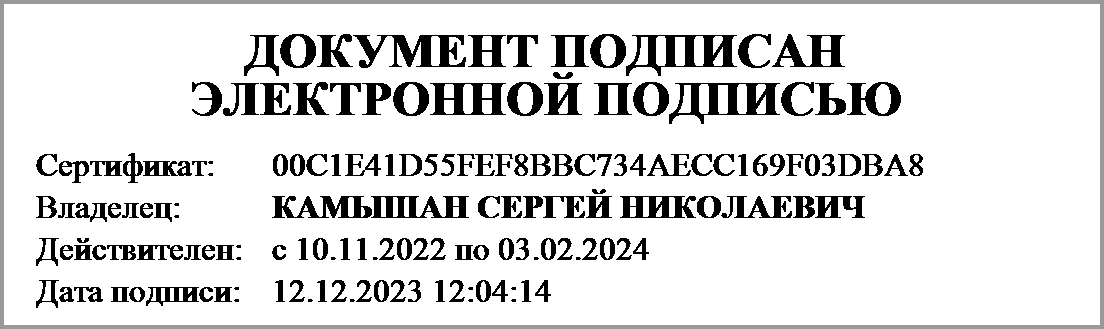 (подпись)(расшифровка подписи)Руководитель планово-экономической службы(подпись)(расшифровка подписи)Главный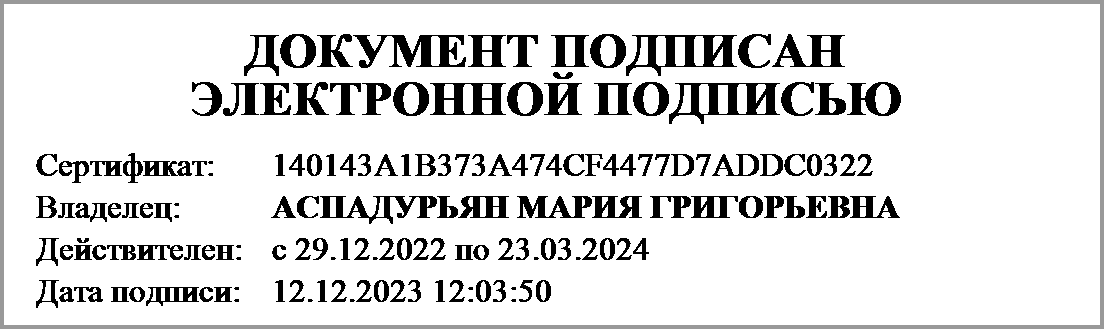 бухгалтер(подпись)(расшифровка подписи)